Краткосрочный план урока физической культуры № 69 Ход урока Раздел 6. Приключенческие игрыШкола: СШ№1Дата: 01.03.2019 г.ФИО учителя: Шпиц-Берг М.Ф,Класс: 6 «Б»Количество присутствующих: Отсутствующих:Тема урокаРазвитие критического мышления через приключенческие игрыЦели обучения6.2.3.1 - определять и использовать ряд навыков совместной  эффективной работы по созданию благоприятной учебной среды6.2.5.1 - понимать и применять собственные творческие способности и способности других, а также предлагать альтернативные решенияЦели урока- Повторить комбинации из разученных перемещений и передач мяча.-Совершенствовать технику прямого нападающего удара.- Применять тактические действия в учебной игре. Критерии оценивания -Демонстрирует комбинации из разученных перемещений и передач мяча.- Применяет собственные творческие способности и способности других, а также предлагает альтернативные решенияЯзыковые целиУчащиеся могут:Описывать, обсуждать и демонстрировать свои навыки и понимание в играхПредметная лексика и терминологияВключает:Атака, защитаЧестная игра, взаимодействие соревнованиеОриентирование в пространствеКомандная работаТактика, стратегии, творческие способностиЛидерские навыкиБег, изменение скорости, направленияСотрудничество, критическое мышлениеПолезные фразы для диалогаВопросы для обсуждения:•	Что такое активная форма деятельности?•	Какой лучший способ завладеть инициативой на игровой площадке?•	Как добиться того, чтобы более эффективно действовать на игровой площадке, как команда?•	Какие основные качества, необходимые чтобы стать успешным лидером? Какие трудности возникли при выполнении задания?  Есть ли необходимость обсуждать свои действия как команды во время перерывов в игре и поможет ли это в последующих действиях в учебной игре?Привитие ценностей Цель: реализация общенациональной идеи «Мәңгілік ел». Такие ценности как: патриотизм, ответственность, уважение, сотрудничество, открытость, труд, творчество и обучение на протяжении всей жизни осуществляется через предметное содержание дисциплины и организацию деятельности на урокеМежпредметные связиБиология – пульсометрия, работа мышц при двигательной активности.Навыки использования ИКТ Поиск информации с интернет ресурсов, составление презентации, записьПредварительные знанияУчащиеся имеют знания и понимание о спортивных играх, изученные в предыдущих классах и во внеурочной деятельности.Запланированные этапы урокаЗапланированная деятельность на урокеРесурсыНачало урока10 мин.Организационный момент урока: построение, приветствие, психологический настрой. Мотивация деятельности учащихся на предстоящий урок. Презентация «Волейбол в школе».  Знакомство с ЦО и ЦУ, критериями оценивания.-Разминочный бег. -Упражнения на растяжку мышц. -Разработка суставов и позвоночника. -Силовые упражнения. -Ускорения и прыжки.-Специальные упражнения с мячами.Большое, свободное пространство. Инвентарь по необходимости. Средства ТСО. Середина урока25 мин.Задание№1 (Г, Д)Подготовительная игра 3Х3. Площадка делится на две (три) части меловой разметкой. Игроки располагаются, как показано на рисунке 35. Вначале используется подача с укороченного к сетке расстояния, затем, по мере подготовленности, с места подачи. Игра ведется по правилам волейбола.Задание№2 (Г, Ф)  Состав играющих команд 4Х4. Трое игроков располагаются «в линию», а один (связующий) — у сетки в зоне 3. После каждого выигрыша подачи игроки меняются зонами площадки по часовой стрелке.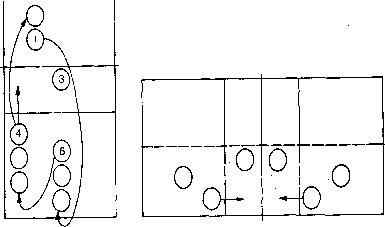 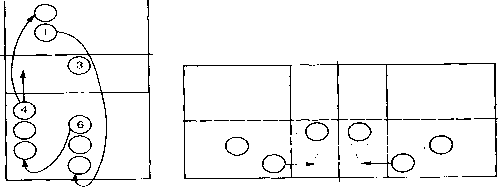 Дескрипторы: -Демонстрирует комбинации из разученных перемещений и передач мяча.-Применяет собственные творческие способности и способности других, а также предлагает альтернативные решенияФО: взаимооценивание, наблюдениеЗадание № 3 (Г, Д) Учебная игра Большое свободное пространство. Инвентарь по необходимости. Средства ТСО.Ссылка на интернет ресурс: Упражнения для обучения нападающему удару:http://sportbox.by/igrovye-vidy-sporta/uprazhneniya-dlya-obucheniya-napadayushhemu-udaru-v-volejbole.htmlКонец урока5 мин.Подведение итогов урока: дать обратную связь учащимся о достижении цели обучения.Рефлексия:- что узнал, чему научился;- что осталось непонятным; - над чем необходимо работать.Лист обратной связиДифференциация – каким образом Вы планируете оказать больше поддержки? Какие задачи Вы планируете поставить перед более способными учащимися?Оценивание – как Вы планируете проверить уровень усвоения материала учащимися?Здоровье и соблюдение техники безопасности
Дифференциация:- через диалог;- по уровню поддержки;- в подборе учебного материала с учетом индивидуальных способностей учащихся (Теория множественного интеллекта по Гарднеру). Взаимооценивание, самооценивание, наблюдение.Применение здоровье сберегающих технологий:- физическая активность школьников;- гигиенически оптимальные условия на уроке;-правила ТБ.Рефлексия по урокуРефлексия по урокуРефлексия по урокуБыли ли цели урока/цели обучения реалистичными? Все ли учащиеся достигли ЦО?Если нет, то почему?Правильно ли проведена дифференциация на уроке? Выдержаны ли были временные этапы урока? Какие отступления были от плана урока и почему?Общая оценкаОбщая оценкаОбщая оценкаКакие два аспекта урока прошли хорошо (подумайте, как о преподавании, так и об обучении)?1:Что могло бы способствовать улучшению урока (подумайте, как о преподавании, так и об обучении)?1: Что я выявил(а) за время урока о классе или достижениях/трудностях отдельных учеников, на что необходимо обратить внимание на последующих уроках?Какие два аспекта урока прошли хорошо (подумайте, как о преподавании, так и об обучении)?1:Что могло бы способствовать улучшению урока (подумайте, как о преподавании, так и об обучении)?1: Что я выявил(а) за время урока о классе или достижениях/трудностях отдельных учеников, на что необходимо обратить внимание на последующих уроках?Какие два аспекта урока прошли хорошо (подумайте, как о преподавании, так и об обучении)?1:Что могло бы способствовать улучшению урока (подумайте, как о преподавании, так и об обучении)?1: Что я выявил(а) за время урока о классе или достижениях/трудностях отдельных учеников, на что необходимо обратить внимание на последующих уроках?